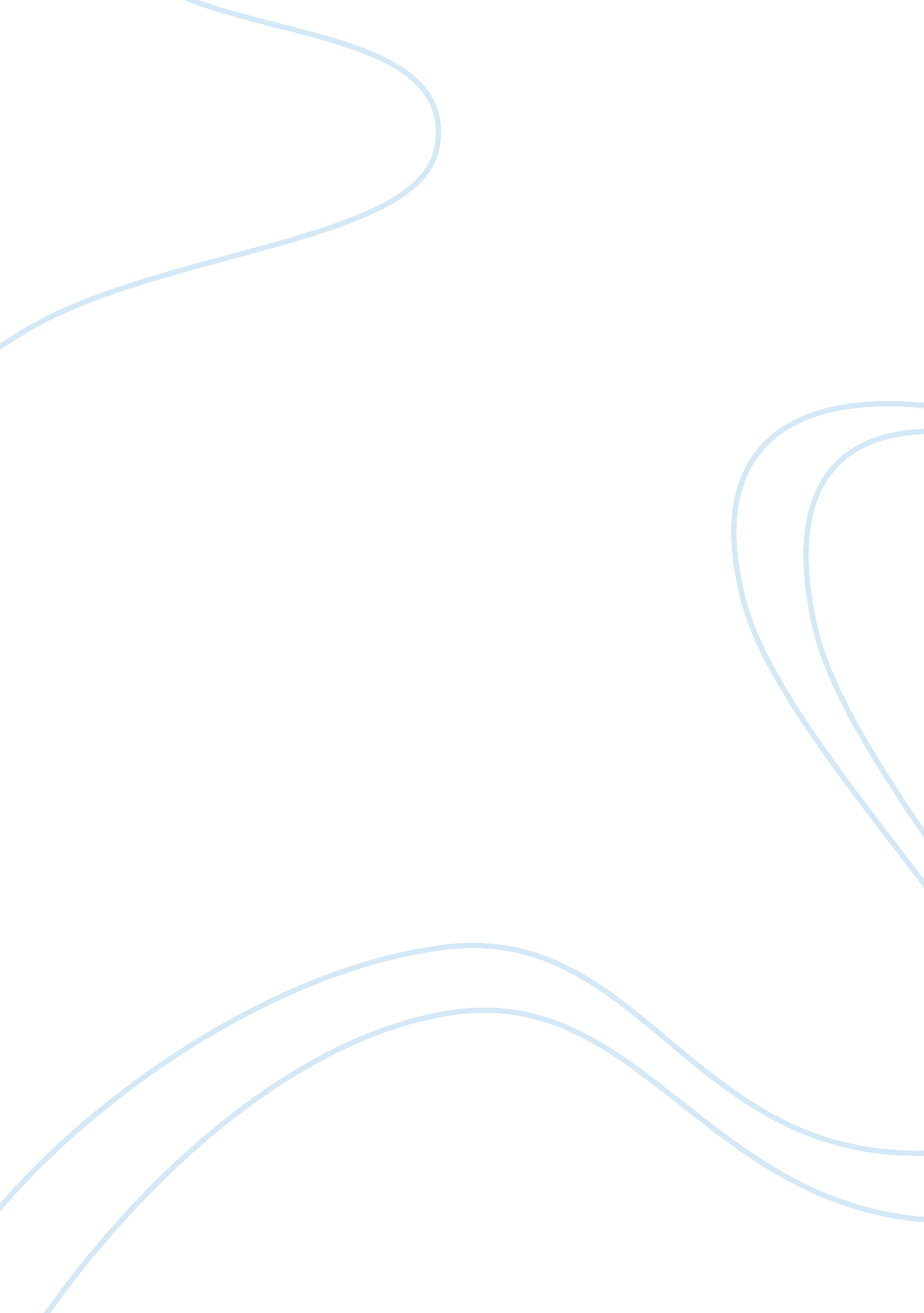 QuestionsEducation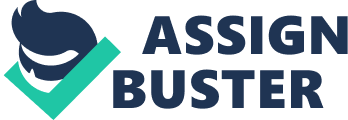 Education al affiliation Education Question Over the years, more and more people have been asking if schools need to manipulate themoral values of their students. The debate has been going on for some time and there have even been suggestions of establishing a moral education curriculum that should be implemented in all K-12 schools. This argument will support the implementation of a moral education curriculum al all K-12 schools. 
Many schools around the country are having difficulties dealing with irresponsible students and who lack proper moral values. Man being a social being, he has to be taught the good social habits like kindness and humility. These good social habits will not only benefit the student but the society as a whole. Moral education will therefore help students know how to interact with the society. In order to curb the growing incidents of depreciation of moral values among students, a moral educational curriculum should be rolled out. Although, moral education is taught under different subjects, it is high time to develop a moral education curriculum that will deal with moral decay among students. A moral education curriculum will among other things, give the teacher a clear way of manipulating their student’s moral values. The moral education will aid in the holistic development of students physical, mental and social aspects. Finally, a moral education curriculum should be rolled out as it is an integral part of the learning process. It will help students become better people in the society. 
Question 2 
One of the major barriers to curricula is developing teacher assessment tools. There has also been an issue of nurturing leadership at the student level. The universal design for learning is a great tool to assist in student expression, representation and engagement. These form the primary pillars of the universal design for learning. The pillar of representation accepts the fact that different students have different ways of comprehending information. Therefore, information should be presented in different ways to increase learning opportunities. The pillar of expression accepts the fact that students have different ways of expressing themselves. It is therefore important to broaden impact of teaching by accepting this natural diversity. The third pillar accepts the fact that students will give maximum attention to the task at hand. It is therefore important ensure that individual interests of students are incorporated into teaching to broaden the impact of teaching. The three pillars enhance student engagement, representation and expression. 
Question 3 
I would recommend all students read all the 25 book before they reach 8th grade. These books are supposed to help the students in their transition from high school to college. Failure to read these books will make the students ill prepared for their transition to college. I would add the following books to the list; the color purple and the chocolate war. I would also include the book titled Robinson Crusoe to the list. These traditional classics are interesting to read and motivate reluctant readers to read. 
Question 4 
There have been mixed reactions over the concept of school multiculturalism. While the concept has been taken up in some parts of Europe, in other parts like Germany have been slow to take up this concept. Multiculturalism is a concept that should be embraced. However, more efforts need to be enforced to help in its implementation. There should be counselors to integrate the needs the different groups of students in school. A curriculum should also be rolled out that reflects the diversity in our schools. 
Reference 
Bloemraad, I. (2011). The Debate Over Multiculturalism: Philosophy, Politics, and Policy. migrationpolicy. org. Retrieved 7 February 2015, from http://www. migrationpolicy. org/article/debate-over-multiculturalism-philosophy-politics-and-policy 